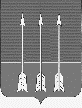 Администрация закрытого административно-территориальногообразования Озерный Тверской областиП О С Т А Н О В Л Е Н И Е29.05.2023                                                                                                        № 58  О подготовке муниципальных образовательных организаций, расположенных на территории ЗАТО Озерный, к началу 2023/2024 учебного годаС целью подготовки образовательных организаций, расположенных на территории ЗАТО Озерный, к началу 2023/2024 учебного года, в соответствии с методическими рекомендациями по оценке готовности учреждений, осуществляющих образовательную деятельность, к началу учебного года, приказом Министерства образования Тверской области от 24.04.2023 № 460/ПК «О подготовке образовательных организаций, расположенных на территории Тверской области, к началу 2023/2024 учебного года», статьей 36 Устава ЗАТО Озерный администрация ЗАТО Озерный постановляет:Провести 1 августа 2023 года приёмку муниципальных образовательных организаций, расположенных на территории ЗАТО Озерный (далее – муниципальные образовательные организации), к началу 2023/2024 учебного года.Утвердить состав межведомственной комиссии по приёмке муниципальных образовательных организаций к началу 2023/2024 учебного года (приложение).Руководителям муниципальных образовательных организаций обеспечить выполнение в полном объёме мероприятий, предусмотренных согласованными планами мероприятий по каждой образовательной организации с соблюдением установленных сроков.Руководителю отдела образования администрации ЗАТО Озерный осуществлять постоянный контроль за выполнением мероприятий, предусмотренных планами подготовки муниципальных образовательных организаций к началу 2023/2024 учебного года, согласованными отделом образования администрации ЗАТО Озерный. Контроль за исполнением настоящего постановления возложить на руководителя отдела образования И.А. Гаранину.  Опубликовать постановление в газете «Дни Озерного» и разместить на официальном сайте муниципального образования ЗАТО Озерный в сети Интернет (www.ozerny.ru).Глава ЗАТО Озерный                                                                      Н.А. ЯковлеваСостав межведомственной комиссии по приёмке муниципальных образовательных организаций, расположенных на территории ЗАТО Озерный к началу 2023/2024 учебного годаПредседатель комиссии:Яковлева Наталья Александровна, глава ЗАТО Озерный.Члены комиссии:Андреев Павел Евгеньевич, руководитель отдела мобилизационной подготовки, делам ГО и ЧС администрации ЗАТО Озерный; Гаранина Ирина Александровна, руководитель отдела образования администрации ЗАТО Озерный;Гвоздарев Станислав Александрович, начальник ОВО по Вышневолоцкому району - филиала ФГКУ «УВО ВНГ России по Тверской области» (по согласованию);Кистень Марина Яковлевна, заместитель главного врача по лечебной части ГБУЗ городская больница ЗАТО Озерный Тверской области (по согласованию); Наумова Ольга Николаевна, старший инспектор отделения организации и осуществления ФГПН отдела ФГПН ФГКУ "Специальное управление ФПС 3 МЧС России" (по согласованию);Прогин Михаил Вячеславович, начальник ОГИБДД МО МВД России по ЗАТО, на ОВиРО Тверской области (по согласованию); Раскатов Максим Александрович, начальник МО МВД России по ЗАТО, на ОВиРО Тверской области (по согласованию); Федотова Светлана Александровна, руководитель отдела по строительству и ЖКХ администрации ЗАТО Озерный;Хапова Людмила Владимировна, руководитель отдела культуры и спорта администрации ЗАТО Озерный.Секретарь комиссии:Кардаш Татьяна Александровна, главный специалист отдела образования администрации ЗАТО Озерный.Приложение к постановлению администрации ЗАТО Озерный от 29.05.2023 года № 58